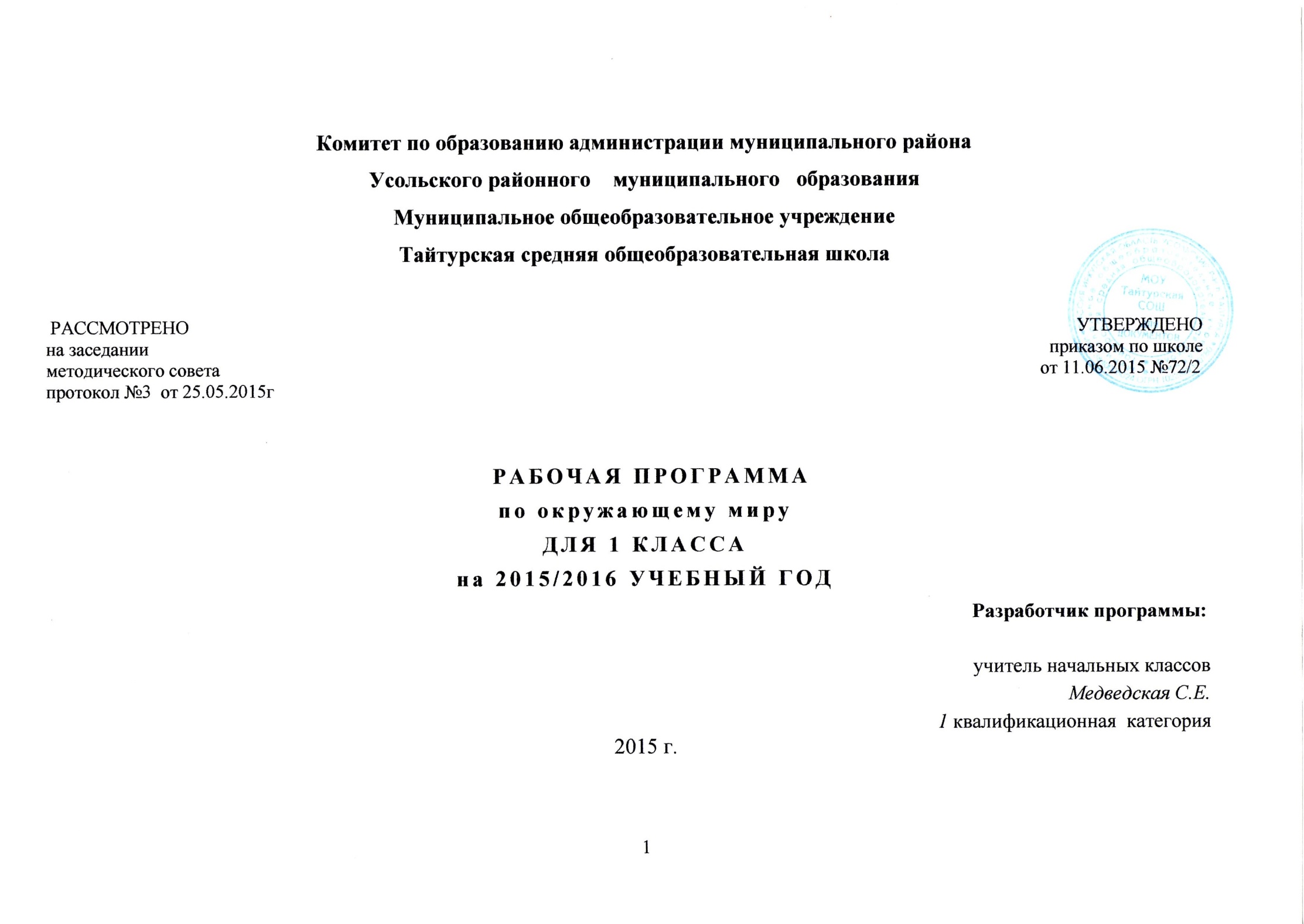 Пояснительная запискаРабочая  учебная программа по окружающему миру составлена  в соответствии с требованиями Федерального государственного общеобразовательного стандарта начального общего образования, с использованием Примерной программы основного общего образования по окружающему миру, авторской программы А.А. Плешакова « Окружающий мир» МОРФ, Москва, Просвещение, 2011.    Изучение курса «Окружающий мир: Мир вокруг нас» в начальной школе направлено на достижение следующей цели:— формирование целостной картины мира и осознание места в нём человека на основе единства рационально-научного познания и эмоционально-ценностного осмысления ребёнком личного опыта общения с людьми и природой;   духовно-нравственное развитие и воспитание личности гражданина России в условиях культурного и конфессионального многообразия российского общества.Основными задачами реализации содержания курса являются:1) формирование гражданской и этнической идентичности младшего школьника,  уважительного отношения к культурным и  семейным ценностям, населённому пункту, региону, в котором проживают дети, к России, её природе и культуре, истории и современной жизни;2) осознание ребёнком ценности, целостности и многообразия окружающего мира, своего места в нём;3) формирование модели безопасного поведения в условиях повседневной жизни и в различных опасных и чрезвычайных ситуациях;4) формирование психологической культуры и компетенции для обеспечения эффективного и безопасного взаимодействия в социуме.Специфика курса «Окружающий мир» состоит в том, что он, имея ярко выраженный интегративный характер, соединяет в равной мере природоведческие, обществоведческие, исторические знания и даёт обучающемуся материал естественных и социально-гуманитарных наук, необходимый для целостного и системного видения мира в его важнейших взаимосвязях. Знакомство с началами естественных и социально-гуманитарных наук в их единстве и взаимосвязях даёт ученику ключ (метод) к осмыслению личного опыта, позволяя сделать явления окружающего мира понятными, знакомыми и предсказуемыми, найти своё место в ближайшем окружении, прогнозировать направление своих личных интересов в гармонии с интересами природы и общества, тем самым обеспечивая в дальнейшем как своё личное, так и социальное благополучие. Курс «Окружающий мир» представляет детям широкую панораму природных и общественных явлений как компонентов единого мира. В основной школе этот материал будет изучаться дифференцированно на уроках различных предметных областей: физики, химии, биологии, географии, обществознания, истории, литературы и других дисциплин.В рамках же данного предмета благодаря интеграции естественнонаучных и социально-гуманитарных знаний могут быть успешно, в полном соответствии с возрастными особенностями младшего школьника решены задачи экологического образования и воспитания, формирования системы позитивных национальных ценностей, идеалов взаимного уважения, патриотизма, опирающегося на этнокультурное многообразие и общекультурное единство российского общества как важнейшее национальное достояние России. Таким образом, курс создаёт прочный фундамент для изучения значительной части предметов основной школы и для дальнейшего развития личности.Используя для осмысления личного опыта ребёнка знания, накопленные естественными и социально-гуманитарными науками, курс вводит в процесс постижения мира ценностную шкалу, без которой невозможно формирование позитивных целевых установок подрастающего поколения. Курс «Окружающий мир» помогает ученику в формировании личностного восприятия, эмоционального, оценочного отношения к миру природы и культуры в их единстве, воспитывает нравственно и духовно зрелых, активных, компетентных граждан, способных оценивать своё место в окружающем мире и участвовать в созидательной деятельности на благо родной страны и планеты Земля.Значение курса состоит также в том, что в ходе его изучения школьники овладевают основами практико-ориентированных знаний о человеке, природе и обществе, учатся осмысливать причинно-следственные связи в окружающем мире, в том числе на многообразном материале природы и культуры родного края. Курс обладает широкими возможностями для формирования у младших школьников фундамента экологической и культурологической грамотности и соответствующих компетентностей — умений проводить наблюдения в природе, ставить опыты, соблюдать правила поведения в мире природы и людей, правила здорового образа жизни. Это позволит учащимся освоить основы адекватного природа - и культуросообразного поведения в окружающей природной и социальной среде. Данный курс, наряду с другими предметами начальной школы, играет значительную роль в духовно-нравственном развитии и воспитании личности, формирует вектор культурно-ценностных ориентации младшего школьника в соответствии с отечественными традициями духовности и нравственности.Предмет «Окружающий мир» использует и тем самым подкрепляет умения, полученные на уроках чтения, русского языка и математики, музыки и изобразительного искусства, технологии и физической культуры, совместно с ними приучая детей к рационально-научному и эмоционально-ценностному постижению окружающего мира.  Именно в нём заложена содержательная основа для широкой реализации межпредметных связей всех дисциплин начальной школы.Таким образом,  учебный курс «Мир вокруг нас» занимает особое место среди учебных предметов начальной школы. Образно говоря, это то, что «всегда с тобой», поскольку познание детьми окружающего мира не ограничивается рамками урока. Оно продолжается постоянно в школе и за ее стенами. Сам учебный курс является своего рода системообразующим стержнем этого процесса. Поэтому, важно, чтобы работа с детьми, начатая на уроках, продолжалась в той или иной форме и после их окончания. Учителю следует также стремиться к тому, чтобы родители учащихся в повседневном общении со своими детьми поддерживали их познавательные инициативы, пробуждаемые на уроках. Это могут быть и конкретные задания для домашних опытов и наблюдений, чтения и получения информации от взрослых.Учебно - методический комплектПлешаков А.А. Окружающий мир. Учебник. 1  класс. В 2 Ч. М.: Просвещение, 2012.Плешаков А.А. Окружающий мир. Рабочая тетрадь. 1 класс. В  2 Ч. М.: Просвещение, 2012.Общая характеристика курсаОтбор содержания курса «Окружающий мир» осуществлён на основе следующих ведущих идей:1) идея многообразия мира;2) идея целостности мира;3) идея уважения к миру.Многообразие как форма существования мира ярко проявляет себя и в природной, и в социальной сфере. На основе интеграции естественно-научных, географических, исторических сведений в курсе выстраивается яркая картина действительности, отражающая многообразие природы и культуры, видов человеческой деятельности, стран и народов. Особое внимание уделяется знакомству младших школьников с природным многообразием, которое рассматривается и как самостоятельная ценность, и как условие, без которого невозможно существование человека, удовлетворение его материальных и духовных потребностей.Фундаментальная идея целостности мира также последовательно реализуется в курсе; её реализация осуществляется через раскрытие разнообразных связей: между неживой природой и живой, внутри живой природы, между природой и человеком. В частности, рассматривается значение каждого природного компонента в жизни людей, анализируется положительное и отрицательное воздействие человека на эти компоненты. Важнейшее значение для осознания детьми единства природы и общества, целостности самого общества, теснейшей взаимозависимости людей имеет включение в программу сведений из области экономики, истории, современной социальной жизни, которые присутствуют в программе каждого класса.Уважение к миру — это своего рода формула нового отношения к окружающему, основанного на признании самоценности сущего, на включении в нравственную сферу отношения не только к другим людям, но и к природе, к рукотворному миру, к культурному достоянию народов России и всего человечества.В основе методики преподавания курса «Окружающий мир» лежит проблемно-поисковый подход, обеспечивающий «открытие» детьми нового знания и активное освоение различных способов познания окружающего. При этом используются разнообразные методы и формы обучения с применением системы средств, составляющих единую информационно-образовательную среду. Учащиеся ведут наблюдения явлений природы и общественной жизни, выполняют практические работы и опыты, в том числе исследовательского характера, различные творческие задания. Проводятся дидактические и ролевые игры, учебные диалоги, моделирование объектов и явлений окружающего мира. Для успешного решения задач курса важны экскурсии и учебные прогулки, встречи с людьми различных профессий, организация посильной практической деятельности по охране среды и другие формы работы, обеспечивающие непосредственное взаимодействие ребёнка с окружающим миром. Занятия могут проводиться не только в классе, но и на улице, в лесу, парке, музее и т. д. Очень большое значение для достижения планируемых результатов имеет организация проектной деятельности учащихся, которая предусмотрена в каждом разделе программы.В соответствии с названными ведущими идеями особое значение при реализации программы имеют новые для практики начальной школы виды деятельности учащихся, к которым относятся: 1) распознавание природных объектов с помощью специально разработанного для начальной школы атласа-определителя; 2) моделирование экологических связей с помощью графических и динамических схем (моделей); 3) эколого-этическая деятельность, включающая анализ собственного отношения к миру природы и поведения в нём, оценку поступков других людей, выработку соответствующих норм и правил, которая осуществляется с помощью специально разработанной книги для чтения по экологической этике.Учебный курс «Окружающий мир» занимает особое место среди учебных предметов начальной школы. Образно говоря, это то, что «всегда с тобой», поскольку познание детьми окружающего мира не ограничивается рамками урока. Оно продолжается постоянно в школе и за её стенами. Сам учебный курс является своего рода системообразующим стержнем этого процесса. Вот почему важно, чтобы работа с детьми, начатая на уроках, продолжалась в той или иной форме и после их окончания, во внеурочной деятельности. Учителю следует также стремиться к тому, чтобы родители учащихся в повседневном общении со своими детьми, поддерживали их познавательные инициативы, пробуждаемые на уроках. Это могут быть и конкретные задания для домашних опытов и наблюдений, чтения и получения информации от взрослых.Ценностные ориентиры содержания курса• Природа как одна из важнейших основ здоровой и гармоничной жизни человека и общества.• Культура как процесс и результат человеческой жизнедеятельности во всём многообразии её форм.• Наука как часть культуры, отражающая человеческое стремление к истине, к познанию закономерностей окружающего мира природы и социума.• Человечество как многообразие народов, культур, религий. в Международное сотрудничество как основа мира на Земле.• Патриотизм как одно из проявлений духовной зрелости человека, выражающейся в любви к России, народу, малой родине, в осознанном желании служить Отечеству.• Семья как основа духовно-нравственного развития и воспитания личности, залог преемственности культурно-ценностных традиций народов России от поколения к поколению и жизнеспособности российского общества.• Труд и творчество как отличительные черты духовно и нравственно развитой личности.• Здоровый образ жизни в единстве составляющих: здоровье физическое, психическое, духовно- и социально-нравственное.• Нравственный выбор и ответственность человека в отношении к природе, историко-культурному наследию, к самому себе и окружающим людям.Место курса «Окружающий мир» в учебном плане      В соответствии с учебным планом школы  рабочая программа по окружающему миру рассчитана на 66 часов в год (2 часа  в неделю).Срок реализации программы  -1 год.В основе преподавания предмета лежит системно-деятельностный подход, чем обусловлен выбор ведущих технологий обучения – технологии  проблемного диалога и проектной технологии.Типы уроков: УИН – урок изучения и первичного закрепления новых ЗУН, УУДУЗиС – урок закрепления и совершенствования ЗУН, УУДУКП – урок комплексного применения ЗУН, УУДУОиС – урок обобщения и систематизации ЗУН, УУДУКиК – урок контроля и коррекции ЗУН, УУДУРО – урок развернутого оцениванияРезультаты изучения курсаОсвоение курса «Окружающий мир» вносит существенный вклад в достижение личностных результатов начального образования, а именно:1) формирование основ российской гражданской идентичности, чувства гордости за свою Родину, российский народ и историю России, осознание своей этнической и национальной принадлежности; формирование ценностей многонационального российского общества; становление гуманистических и демократических ценностных ориентации;2) формирование целостного, социально ориентированного взгляда на мир в его органичном единстве и разнообразии природы, народов, культур и религий;3) формирование уважительного отношения к иному мнению, истории и культуре других народов;4) овладение начальными навыками адаптации в динамично изменяющемся и развивающемся мире;5) принятие и освоение социальной роли обучающегося, развитие мотивов учебной деятельности и формирование личностного смысла учения;6) развитие самостоятельности и личной ответственности за свои поступки, в том числе в информационной деятельности, на основе представлений о нравственных нормах, социальной справедливости и свободе;7) формирование эстетических потребностей, ценностей и чувств;8) развитие этических чувств, доброжелательности и эмоционально-нравственной отзывчивости, понимания и сопереживания чувствам других людей;9) развитие навыков сотрудничества со взрослыми и сверстниками в разных социальных ситуациях, умения не создавать конфликтов и находить выходы из спорных ситуаций;10) формирование установки на безопасный, здоровый образ жизни, наличие мотивации к творческому труду, работе на результат, бережному отношению к материальным и духовным ценностям.Изучение курса «Окружающий мир» играет значительную роль в достижении метапредметных результатов начального образования, таких как: 1) овладение способностью принимать и сохранять цели и задачи учебной деятельности, поиска средств её осуществления;2) освоение способов решения проблем творческого и поискового характера;3) формирование умения планировать, контролировать и оценивать учебные действия в соответствии с поставленной задачей и условиями её реализации; определять наиболее эффективные способы достижения результата;4) формирование умения понимать причины успеха/неуспеха учебной деятельности и способности конструктивно действовать даже в ситуациях неуспеха;5) освоение начальных форм познавательной и личностной рефлексии; 6) использование знаково-символических средств представления информации для создания моделей изучаемых объектов и процессов, схем решения учебных и практических задач;7) активное использование речевых средств и средств информационных и коммуникационных технологий (ИКТ) для решения коммуникативных и познавательных задач;8) использование различных способов поиска (в справочных источниках и открытом учебном информационном пространстве сети Интернет), сбора, обработки, анализа, организации, передачи и интерпретации информации в соответствии с коммуникативными и познавательными задачами и технологиями учебного предмета «Окружающий мир»;9) овладение логическими действиями сравнения, анализа, синтеза, обобщения, классификации по родовидовым признакам, установления аналогий и причинно-следственных связей, построения рассуждений, отнесения к известным понятиям;10) готовность слушать собеседника и вести диалог; готовность признавать возможность существования различных точек зрения и права каждого иметь свою; излагать своё мнение и аргументировать свою точку зрения и оценку событий;11) определение общей цели и путей её достижения; умение договариваться о распределении функций и ролей в совместной деятельности; осуществлять взаимный контроль в совместной деятельности, адекватно оценивать собственное поведение и поведение окружающих;12) овладение начальными сведениями о сущности и особенностях объектов, процессов и явлений действительности (природных, социальных, культурных, технических и др.) в соответствии с содержанием учебного предмета «Окружающий мир»; 13) овладение базовыми предметными и межпредметными понятиями, отражающими существенные связи и отношения между объектами и процессами;14) умение работать в материальной и информационной среде начального общего образования (в том числе с учебными моделями) в соответствии с содержанием учебного предмета «Окружающий мир».При изучении курса «Окружающий мир» достигаются следующие предметные результаты: 1) понимание особой роли России в мировой истории, воспитание чувства гордости за национальные свершения, открытия, победы;2) сформированность уважительного отношения к России, родному краю, своей семье, истории, культуре, природе нашей страны, её современной жизни;3) осознание целостности окружающего мира, освоение основ экологической грамотности, элементарных правил нравственного поведения в мире природы и людей, норм здоровьесберегающего поведения в природной и социальной среде;4) освоение доступных способов изучения природы и общества (наблюдение, запись, измерение, опыт, сравнение, классификация и др. с получением информации из семейных архивов, от окружающих людей, в открытом информационном пространстве);5) развитие навыков устанавливать и выявлять причинно-следственные связи в окружающем мире.Регулятивные УУД1.Организовывать свое рабочее место под руководством учителя. 2. Определять цель выполнения заданий на уроке, во внеурочной деятельности, в жизненных ситуациях под руководством учителя.3. Определять план выполнения заданий на уроках, внеурочной деятельности, жизненных ситуациях под руководством учителя.4. Использовать в своей деятельности простейшие приборы: линейку, треугольник и т.д.Познавательные УУДОриентироваться в учебнике: определять умения, которые будут сформированы на основе изучения данного раздела.Отвечать на простые вопросы учителя, находить нужную информацию в учебнике.Сравнивать предметы, объекты: находить общее и различие.Группировать предметы, объекты на основе существенных признаков.Подробно пересказывать прочитанное или прослушанное; определять тему.Коммуникативные УУД              1.Участвовать в диалоге на уроке и в жизненных ситуациях.              2. Отвечать на вопросы учителя, товарищей по классу.              3. Соблюдать простейшие нормы речевого этикета: здороваться, прощаться, благодарить.              4. Слушать и понимать речь других.Содержание курсаЧеловек и природаПрирода — это то, что нас окружает, но не создано человеком. Природные объекты и предметы, созданные человеком. Неживая и живая природа. Признаки предметов (цвет, форма, сравнительные размеры и др.). Примеры явлений природы: смена времён года, снегопад, листопад, перелёты птиц, смена,, времени суток, рассвет, закат, ветер, дождь, гроза.Вещество — это то, из чего состоят все природные объекты и предметы. Разнообразие веществ в окружающем мире. Примеры веществ: соль, сахар, вода, природный газ. Твёрдые тела, жидкости, газы. Простейшие практические работы с веществами, жидкостями, газами.Звёзды и планеты. Солнце — ближайшая к нам звезда, источник света и тепла для всего живого на Земле. Земля — планета, общее представление о форме и размерах Земли. Глобус как модель Земли. Географическая карта и план. Материки и океаны, их названия, расположение на глобусе и карте. Важнейшие природные объекты своей страны, района. Ориентирование на местности. Компас. Смена дня и ночи на Земле. Вращение Земли как причина смены дня и ночи. Времена года, их особенности (на основе наблюдений). Обращение Земли вокруг Солнца как причина смены времён года. Смена времён года в родном крае на основе наблюдений.Погода, её составляющие (температура воздуха, облачность, осадки, ветер). Наблюдение за погодой своего края. Предсказание погоды и его значение в жизни людей.Формы земной поверхности: равнины, горы, холмы, овраги (общее представление, условное обозначение равнин и гор на карте). Особенности поверхности родного края (краткая характеристика на основе наблюдений).Водные богатства, их разнообразие (океан, море, река, озеро, пруд); использование человеком. Водные богатства родного края (названия, краткая характеристика на основе наблюдений).Воздух — смесь газов. Свойства воздуха. Значение воздуха для растений, животных, человека.Вода. Свойства воды. Состояния воды, её распространение в природе, значение для живых организмов и хозяйственной жизни человека. Круговорот воды в природе.Горные породы и минералы. Полезные ископаемые, их значение в хозяйстве человека, бережное отношение людей к полезным ископаемым. Полезные ископаемые родного края (2—3 примера).Почва, её состав, значение для живой природы и для хозяйственной жизни человека.Растения, их разнообразие. Части растения (корень, стебель, лист, цветок, плод, семя). Условия, необходимые для жизни растения (свет, тепло, воздух, вода). Наблюдение роста растений, фиксация изменений. Деревья, кустарники, травы. Дикорастущие и культурные растения. Роль растений в природе и жизни людей, бережное отношение человека к растениям. Растения родного края, названия и краткая характеристика на основе наблюдений.Грибы, их разнообразие, значение в природе и жизни людей; съедобные и ядовитые грибы. Правила сбора грибов.Животные, их разнообразие. Условия, необходимые для жизни животных (воздух, вода, тепло, пища). Насекомые, рыбы, птицы, звери, их отличия. Особенности питания разных животных (хищные, растительноядные, всеядные). Размножение животных (на примере насекомых, рыб, птиц, зверей). Дикие и домашние животные. Роль животных в природе и жизни людей, бережное отношение человека к животным. Животные родного края, названия, краткая характеристика на основе наблюдений.Лес, луг, водоём — единство живой и неживой природы (солнечный свет, воздух, вода, почва, растения, животные). Круговорот веществ. Взаимосвязи в природном сообществе: растения — пища и укрытие для животных; животные — распространители плодов и семян растений. Влияние человека на природные сообщества. Природные сообщества родного края (2—3 примера на основе наблюдений).Природные зоны России: общее представление, основные природные зоны (природные условия, растительный и животный мир, особенности труда и быта людей, влияние человека на природу изучаемых зон, охрана природы).Человек — часть природы. Зависимость жизни человека от природы. Этическое и эстетическое значение природы в жизни человека. Положительное и отрицательное влияние деятельности человека на природу (в том числе на примере окружающей местности). Экологические проблемы и способы их решения. Правила поведения в природе. Охрана природных богатств: воды, воздуха, полезных ископаемых, растительного и животного мира. Заповедники, национальные парки, их роль в охране природы. Красная книга России, её значение, отдельные представители растений и животных Красной книги. Посильное участие в охране природы. Личная ответственность каждого человека за сохранность природы.Всемирное наследие. Международная Красная книга. Международные экологические организации (2—3 примера). Международные экологические дни, их значение, участие детей в их проведении.Общее представление о строении тела человека. Системы органов (опорно-двигательная, пищеварительная, дыхательная, кровеносная, нервная, органы чувств), их роль в жизнедеятельности организма. Гигиена систем органов. Измерение температуры тела человека, частоты пульса. Личная ответственность каждого человека за состояние своего здоровья и здоровья окружающих его людей. Внимание, забота, уважительное отношение к людям с ограниченными возможностями здоровья.Человек и обществоОбщество — совокупность людей, которые объединены общей культурой и связаны друг с другом совместной деятельностью во имя общей цели. Духовно-нравственные и культурные ценности — основа жизнеспособности общества.Человек — член общества, носитель и создатель культуры. Понимание того, как складывается и развивается культура общества и каждого её члена. Общее представление о вкладе в культуру человечества традиций и религиозных воззрений разных народов. Взаимоотношения человека с другими людьми. Культура общения с представителями разных национальностей, социальных групп: проявление уважения, взаимопомощи, умения прислушиваться к чужому мнению. Внутренний мир человека: общее представление о человеческих свойствах и качествах.Семья — самое близкое окружение человека. Семейные традиции. Взаимоотношения в семье и взаимопомощь членов семьи. Оказание посильной помощи взрослым. Забота о детях, престарелых, больных — долг каждого человека. Хозяйство семьи. Родословная. Имена и фамилии членов семьи. Составление схемы родословного древа, истории семьи. Духовно-нравственные ценности в семейной культуре народов России и мира.Младший школьник. Правила поведения в школе, на уроке. Обращение к учителю. Классный, школьный коллектив, совместная учёба, игры, отдых. Составление режима дня школьника.Друзья, взаимоотношения между ними; ценность дружбы, согласия, взаимной помощи. Правила взаимоотношений со взрослыми, сверстниками, культура поведения в школе и других общественных местах. Внимание к сверстникам, одноклассникам, плохо владеющим русским языком, помощь им в ориентации в учебной среде и окружающей обстановке.Экономика, её составные части: промышленность, сельское хозяйство, строительство, транспорт, торговля. Товары и услуги. Роль денег в экономике. Государственный и семейный бюджет. Экологические последствия хозяйственной деятельности людей. Простейшие экологические прогнозы. Построение безопасной экономики — одна из важнейших задач общества.Природные богатства и труд людей — основа экономики. Значение труда в жизни человека и общества. Трудолюбие как общественно значимая ценность в культуре народов России и мира. Профессии людей. Личная ответственность человека за результаты своего труда и профессиональное мастерство.Общественный транспорт. Транспорт города или села. Наземный, воздушный и водный транспорт. Правила пользования транспортом. Средства связи: почта, телеграф, телефон, электронная почта.Средства массовой информации: радио, телевидение, пресса, Интернет. Избирательность при пользовании средствами массовой информации в целях сохранения духовно-нравственного здоровья.Наша Родина — Россия, Российская Федерация. Ценностно-смысловое содержание понятий: Родина, Отечество, Отчизна. Государственная символика России: Государственный герб России, Государственный флаг России, Государственный гимн России; правила поведения при прослушивании гимна. Конституция — Основной закон Российской Федерации. Права ребёнка.Президент Российской Федерации — глава государства. Ответственность главы государства за социальное и духовно-нравственное благополучие граждан.Праздник в жизни общества как средство укрепления общественной солидарности и упрочения духовно-нравственных связей между соотечественниками. Новый год, Рождество, День защитника Отечества, 8 Марта, День весны и труда, День Победы, День России, День защиты детей, День народного единства, День Конституции. Оформление плаката или стенной газеты к общественному празднику.Россия на карте, государственная граница России.Москва — столица России. Святыни Москвы — святыни России. Достопримечательности Москвы: Кремль, Красная площадь, Большой театр и др. Характеристика отдельных исторических событий, связанных с Москвой (основание Москвы, строительство Кремля и др.). Герб Москвы. Расположение Москвы на карте.Города России. Санкт-Петербург: достопримечательности (Зимний дворец, памятник Петру I — Медный всадник, разводные мосты через Неву и др.), города Золотого кольца России (по выбору). Святыни городов России. Россия — многонациональная страна. Народы, населяющие Россию, их обычаи, характерные особенности быта (по выбору). Основные религии народов России: православие, ислам, иудаизм, буддизм. Уважительное отношение к своему и другим народам, их религии, культуре, истории. Проведение спортивного праздника на основе традиционных детских игр народов своего края.Родной край — частица России. Родной город (село), регион (область, край, республика): название, основные достопримечательности; музеи, театры, спортивные комплексы и пр. Особенности труда людей родного края, их профессии. Названия разных народов, проживающих в данной местности, их обычаи, характерные особенности быта.Важные сведения из истории родного края. Святыни родного края. Проведение дня памяти выдающегося земляка.История Отечества. Счёт лет в истории. Наиболее важные и яркие события общественной и культурной жизни страны в разные исторические периоды: Древняя Русь, Московское государство, Российская империя, СССР, Российская Федерация. Картины быта, труда, духовно-нравственных и культурных традиций людей в разные исторические времена. Выдающиеся люди разных эпох как носители базовых национальных ценностей. Охрана памятников истории и культуры. Посильное участие в охране памятников истории и культуры своего края. Личная ответственность каждого человека за сохранность историко-культурного наследия своего края.Страны и народы мира. Общее представление о многообразии стран, народов, религий на Земле. Знакомство с несколькими странами: название, расположение на политической карте, столица, главные достопримечательности. Бережное отношение к культурному наследию человечества — долг всего общества и каждого человека., Учебно-тематический планКалендарно-тематический план№ п/пНаименование разделов и темВсего часовИз них контрольных работ Раздел 1 «Введение»  -1ч.Раздел 1 «Введение»  -1ч.Раздел 1 «Введение»  -1ч.Раздел 1 «Введение»  -1ч.1.Задавайте вопросы! Раздел 2. «Что и кто?» – 20 ч.Раздел 2. «Что и кто?» – 20 ч.Раздел 2. «Что и кто?» – 20 ч.Раздел 2. «Что и кто?» – 20 ч.1.Что такое Родина?2.Что мы знаем о народах России? 3.Что мы знаем о Москве? 4.Проект «Моя малая родина». 5.Что у нас над головой? 6.Что у нас под ногами? (практическая работа) 7.Что общего у разных растений? (практическая работа8.Что растет на подоконнике? (практическая работа) 9.Что растет на клумбе? 10.Что это за листья? (практическая работа) 11.Что такое хвоинки? 12Кто такие насекомые?13.Кто такие рыбы? 14.Кто такие птицы? 15.Кто такие звери? 16.Что такое зоопарк? 17.Что окружает нас дома? 18.Что умеет компьютер?19.Что вокруг нас может быть опасным? 20.На что похожа наша планета?Раздел 3. «Как, откуда и куда? » - 12 ч.Раздел 3. «Как, откуда и куда? » - 12 ч.Раздел 3. «Как, откуда и куда? » - 12 ч.Раздел 3. «Как, откуда и куда? » - 12 ч.1.Как живет семья? Проект «Моя семья». 2.Откуда в наш дом приходит вода и куда она уходит? (практическая работа)3.Откуда в наш дом приходит электричество? 4.Как путешествует письмо?5.Куда текут реки? (практическая работа)6.Откуда берутся снег и лед? (опыт) 7.Как живут растения? (практическая работа) 8.Как живут животные? 9.Как зимой помочь птицам? (практическая работа) 10.Откуда берутся шоколад, изюм и мед? 11.Откуда берется и куда девается мусор? (практическая работа) 12.Откуда в снежках грязь?Раздел 4 . «Где и когда?»- 11 час.1.Когда учиться интересно? 2.Проект «Мой класс и моя школа».  3.Когда придет суббота? 4.Когда наступит лето?5.Где живут белые медведи? 6.Где живут слоны? 7.Где зимуют птицы? 8.Когда жили динозавры? 9.Когда появилась одежда? 10Когда изобрели велосипед?11.Когда мы станем взрослыми?Раздел 4. Почему и зачем? – 22 час.Раздел 4. Почему и зачем? – 22 час.Раздел 4. Почему и зачем? – 22 час.Раздел 4. Почему и зачем? – 22 час.1.Почему солнце светит днем, а звезды – ночью? 2.Почему Луна бывает разной? 3.Почему идет дождь и дует ветер? 4.Почему звенит звонок? (практическая работа) 5.Почему радуга разноцветная? 6.Почему мы любим кошек и собак? 7.Проект «Мои домашние питомцы». 8.Почему мы не будем рвать цветы и ловить бабочек? 9.Почему в лесу мы будем соблюдать тишину? 10Почему их так назвали? 11.Зачем мы спим ночью? 12.Почему нужно есть много овощей и фруктов? 13.Почему нужно чистить зубы и мыть руки? (практическая работа) 14.Зачем нам телефон и телевизор? 15.Зачем нужны автомобили?16.Зачем нужны поезда?17.Зачем строят корабли?18.Зачем строят самолеты?19.Почему в автомобиле и поезде нужно соблюдать правила безопасности? 20.Почему в автомобиле и самолете нужно соблюдать правила безопасности? 21.Зачем люди осваивают космос? 22.Почему мы часто слышим слово «экология»?Итого:66 ч.№Тема   урокаТип  урока                      Дата                      ДатаПримечаниепланфактВведение (1ч.)Введение (1ч.)Введение (1ч.)Введение (1ч.)Введение (1ч.)Введение (1ч.)1.Задавайте вопросы. стр. 3-8УИНРаздел «Что и кто» (20 ч)Раздел «Что и кто» (20 ч)Раздел «Что и кто» (20 ч)Раздел «Что и кто» (20 ч)Раздел «Что и кто» (20 ч)Раздел «Что и кто» (20 ч)1Что такое Родина? ст.10-11УИН2Что мы знаем о народах России? с. 12-13,  т. 5-6УИН3Что мы знаем о Москве? с. 14-15,  т. 7УИН4Проект «Моя малая Родина» с. 16-17,  т. 8-9УКП5Что у нас над головой? с. 18-19, т. 10УИН6Что у нас под ногами? с. 20-21,т. 10-11УИН7Что общего у разных растений? с. 22-23,т. 12-13УИН8Что растёт на подоконнике? с. 24-25,т. 13-14УИН9Что растёт на клумбе? с. 26-27,т. 15-16УИН10Что это за листья? с. 28-29,т. 16-18УИН11Что такое хвоинки? с. 30-31,т. 19-21УИН12Кто такие насекомые? с. 32-33,т. 22-23УИН13Кто такие рыбы? с. 34-35,т. 24УИН14Кто такие птицы? с. 36-37,т. 25-26УИН15Кто такие звери? с. 38-41,т. 27-28УИН16Что окружает нас дома? с. 42-43,т. 29-30УЗиС17Что умеет компьютер? с. 44-45,т. 31УИН18Что вокруг нас может быть опасным? с. 46-47,т. 32-33УИН19На что похожа наша планета? с. 48-49,  т. 33УИН20Проверим себя и оценим свои достижения по разделу «Что и кто?» с. 50-54,  т.34УКиКРаздел «Как, откуда и куда?» (12 ч)Раздел «Как, откуда и куда?» (12 ч)Раздел «Как, откуда и куда?» (12 ч)Раздел «Как, откуда и куда?» (12 ч)Раздел «Как, откуда и куда?» (12 ч)Раздел «Как, откуда и куда?» (12 ч)1Как живёт семья? Проект «Моя семья»с.55-59,т. 35-37УИН2Откуда в наш дом приходит вода и куда она уходит?с. 60-61,  т. 38-40УИН3Откуда в наш дом приходит электричество?с.62-63,т. 40-41УИН4Как путешествует письмо?с.64-65,т. 42-43УИН5Куда текут реки? с. 66-67,т. 43-45УИН6Откуда берутся снег и лед? с. 68-69,т. 45-47УИН7Как живут растения? с. 70-71,т. 48-49УИН8Как живут животные? с. 72-73,   т. 50-51УИН9Как зимой помочь птицам? с. 74-77,т. 52-54УИН10Откуда берётся и куда девается мусор? с. 78-79,т. 54-55УИН11Откуда в снежках грязь?с.80-81,т. 56-57УИН12Проверим себя и оценим свои достижения по разделу «Как, откуда и куда?» Презентация проекта «Моя семья»с. 82-87,  т. 58УКПРаздел «Где и когда?» (11ч )Раздел «Где и когда?» (11ч )Раздел «Где и когда?» (11ч )Раздел «Где и когда?» (11ч )Раздел «Где и когда?» (11ч )Раздел «Где и когда?» (11ч )1Когда учиться интересно? II часть  с. 3-5,  т. 3УИН2Проект «Мой класс и моя школа»с. 6-7,т. 4-5УКП3Когда придёт суббота?с.8-9,т. 6-8УИН4Когда наступит лето? с. 10-11,  т. 9-10УИН5Где живут белые медведи?с.12-13,т. 11-12УИН6Где живут слоны? с. 14-15,т. 12-13УИН7Где зимуют птицы? с. 16-19,т. 14-15УИН8Когда появилась одежда? с. 20-21,т. 15-16УИН9Когда изобрели велосипед? с. 22-23,т. 17-18УИН10Когда мы станем взрослыми? с. 24-25,т. 18-19УИН11Проверим себя и оценим свои достижения по разделу «Где и когда?» Презентация проекта «Мой класс и моя школа»  с. 26-30,т. 20УКПРаздел «Почему и зачем?» (22 ч)Раздел «Почему и зачем?» (22 ч)Раздел «Почему и зачем?» (22 ч)Раздел «Почему и зачем?» (22 ч)Раздел «Почему и зачем?» (22 ч)Раздел «Почему и зачем?» (22 ч)1Почему Солнце светит днём, а звёзды ночью? с. 31-33,т. 21-22УИН2Почему Луна бывает разной?с.34-35,т. 22-23УИН3Почему идёт дождь и дует ветер? с. 36-37,т. 23-24УИН4Почему звенит звонок? с. 38-39.  т. 25-26УИН5Почему радуга разноцветная? с. 40-41,т. 26-27УИН6Почему мы любим кошек и собак? с. 42-43,т. 27УИН7Проект «Мои домашние питомцы»с. 44-45,т. 28-29УКП8Почему мы не будем рвать цветы и ловить бабочек? с. 46-47т. 30-33УИН9Почему в лесу мы будем соблюдать тишину? с. 48-51,т. 34УИН10Зачем мы спим ночью? с. 52-53,т. 35УИН11Почему нужно есть много овощей и фруктов? с. 54-55т. 36-37УИН12Почему нужно чистить зубы и мыть руки? с. 56-57,т.38-39УИН13Зачем нам телефон и телевизор? с. 58-59,т. 39-40УИН14Зачем нужны автомобили? с. 60-61,т. 41УИН15Зачем нужны поезда? с. 62-63,т. 42-43УИН16Зачем строят корабли? с. 64-65,т. 44-45УИН17Зачем строят самолеты? с. 66-67,т. 46УИН18Почему в автомобиле и поезде нужно соблюдать правила безопасности? с. 68-69,т. 47УИН19Почему на корабле и в самолёте нужно соблюдать правила безопасности? с. 70-71,т. 48-49УИН20Зачем люди осваивают космос? с. 72-73,т. 50-51УИН21Почему мы часто слышим слово «экология»?с. 74-75т. 52-53УИН22Проверим себя и оценим свои достижения по разделу «Почему и зачем?» Презентация проекта «Мои домашние питомцы»с.  76-83,  т. 54УОиС